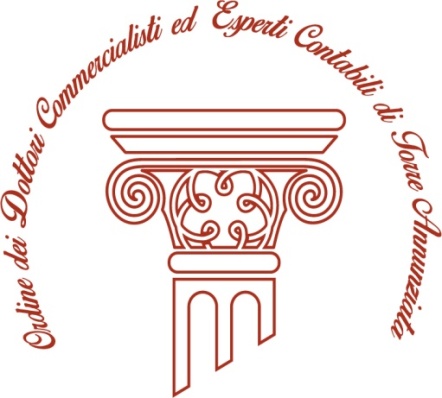 
in collaborazione con EY S.p.A. Italy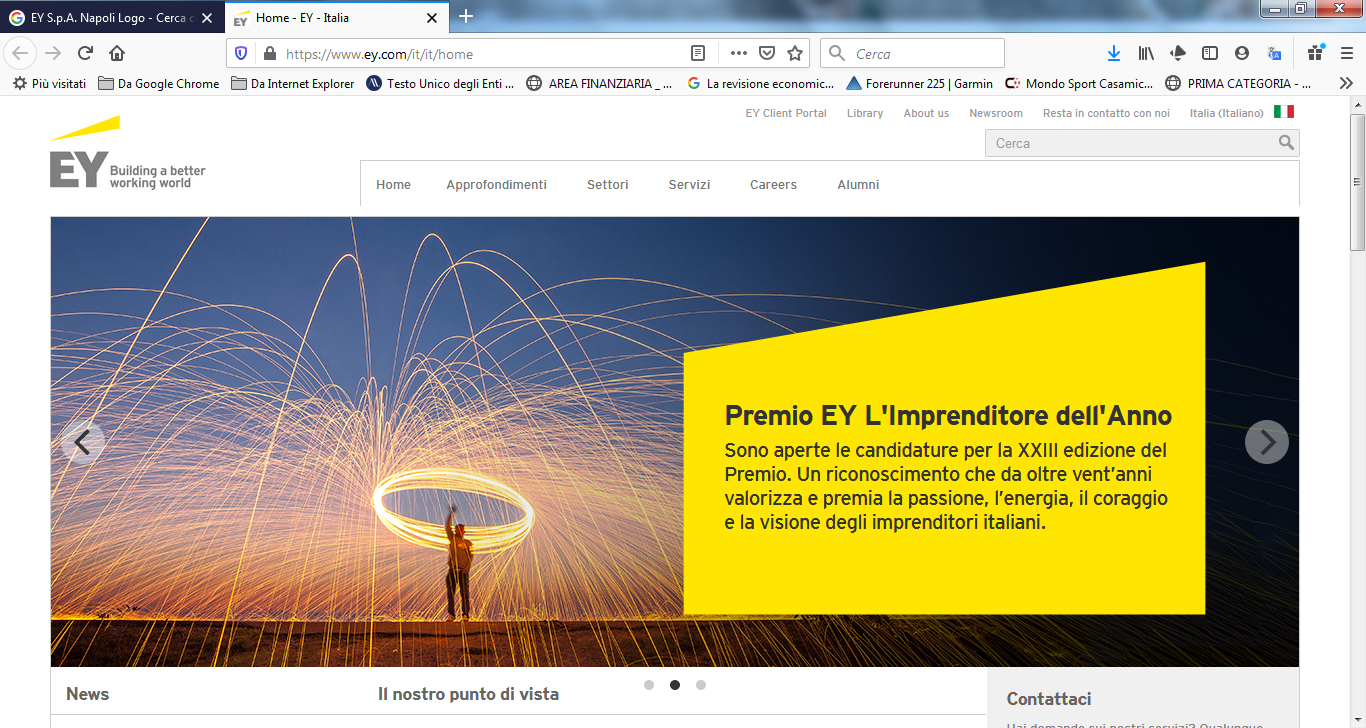 MODULO di ISCRIZIONEIl sottoscritto _____________________________________, nato a ___________________il_________________C.F. _______________________ , tel.___________________e-mail ______________________________________, iscritto all’Albo dei dottori Commercialisti e degli Esperti Contabili di ___________________________, al numero ___________, chiedela propria iscrizione al Corso: “ LA REVISIONE LEGALE ”che si terrà in modalità WEBINAR mediante piattaforma “GoToWebinar”nei giorni:   09/11/2021 dalle ore 14:30 alle ore 18:30	  30/11/2021 dalle ore 14:30 alle ore 18:30  16/11/2021 dalle ore 14:30 alle ore 18:30	  16/12/2021 dalle ore 14:30 alle ore 18:30  25/11/2021 dalle ore 14:30 alle ore 18:30La  quota  di  partecipazione al Corso per i colleghi NON ISCRITTI all’ODCEC di Torre Annunziata è di complessivi Euro 50,00 da versarsi mediante bonifico bancario – IBAN: IT 64 Z 051 4227 602 CC 166 1086 696  Banca di Credito Popolare LA PARTECIPAZIONE AL WEBINAR È GRATUITA PER TUTTI GLI ISCRITTI ALL’ODCEC DI TORRE ANNUNZIATA.Per ogni ora di partecipazione al Corso verrà riconosciuto un credito formativo per un max di 20 crediti.         Firma			_________________________Il presente modulo di iscrizione deve essere preventivamente inoltrato alla segreteria dell’ODCEC di Torre Annunziata tramite e-mail all’indirizzo: info@odctorreannunziata.it.